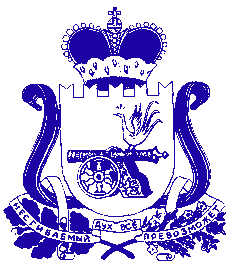 АДМИНИСТРАЦИЯ МУНИЦИПАЛЬНОГО ОБРАЗОВАНИЯ «КРАСНИНСКИЙ РАЙОН»  СМОЛЕНСКОЙ ОБЛАСТИР А С П О Р Я Ж Е Н И Еот 18.12.2019 № 594-рОб установлении размера коэффициента кратностисредней заработной платыруководителя муниципальногоунитарного предприятия «Пассажир»муниципального образования«Краснинский район» Смоленской областина 2020 годВ соответствии с пунктом 2.5 Положения об оплате труда руководителей муниципальных унитарных предприятий, утверждённого постановлением Администрации муниципального образования «Краснинский район» Смоленской области от 27.02.2017 №76, в целях установления должностного оклада руководителя муниципального унитарного предприятия «Пассажир»муниципального образования «Краснинский район» Смоленской области,Установить коэффициент кратности средней заработной платы руководителя муниципального унитарного предприятия «Пассажир» муниципального образования «Краснинский район» Смоленской области на 2020 год в размере 1,5.Глава муниципального образования«Краснинский район» Смоленской области                                                                        С.В.Архипенков  